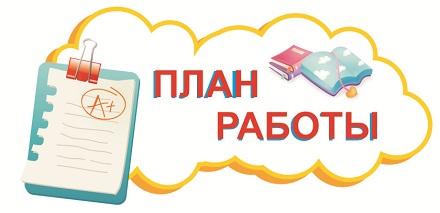                                                                    УтверждаюДиректор школы __________ /Е.Е. Шипикова/МО учителей начальных классов   на 2015-2016 учебный годТема МО: «Повышение эффективности качества образования в начальной школе в условиях реализации ФГОС через внедрение современных  педагогических и ИКТ образовательных технологий»Цель: совершенствовать педагогическое мастерство  через внедрение современных  образовательных технологий и выявление оптимальных средств, методов, форм взаимодействия педагога и ребенка, способствующих формированию учебно-познавательной компетентности младшего школьникаЗадачи МО:осваивать и применять на практике инновационные педагогические технологии, способствующие повышению качества обучения, для реализации современных требований образования;создавать оптимальные условия для развития основных компетенций учащихся сообразно с их интересами, способностями и возможностями;повышать уровень общедидактической и методической подготовки педагогов;проводить обмен опытом успешной педагогической деятельности;выявлять, пропагандировать и осуществлять новые подходы к организации обучения и воспитания;внедрять  в практику  работы всех учителей  современные образовательные технологии, направленные на формирование компетентностей обучающихся, УУД;применять  информационные технологии для развития познавательной активности  и творческих способностей обучающихся.СрокиНаправление деятельности/содержаниеОтветственныеМежсекционная работаОтветственныеМетодическаяработаКонтроль и руководствоавгуст1-е заседаниеНормативно – правовые документы и учебно-методическая обеспеченность  к началу учебного годаЦель:  Обсудить план работы МО учителей начальной школы на 2015 – 2016 учебный год, основные направления работы.Форма проведения: теоретический семинар1. Утверждение  плана  работы МО на 2015 – 2016  учебный год.2.Утверждение  рабочих программ  на основе  базисного плана.3.Требования единого орфографического режима   по ведению  классного журнала, рабочих и контрольных тетрадей.4. Утверждение плана работы  самообразования учителей 5. Планирование  работы с одаренными детьми:-интеллектуальный марафон по предметам (2-4 классы)-«Еж» -  международный конкурс по русскому языку- «Слон» - международный конкурс по математике«Эрудит» - общеинтеллектуальный конкурс6. Аттестация педагогических кадров  2015- 2016  учебном  году7. Составление графика открытых уроков, внеклассных мероприятий, занятий внеурочной деятельности.Гордеева Ю.В.Назарова М.А.Планирование работы с одаренными детьмиКлассные руководители-банк данных об аттестующихся учителях;-проведение входных контрольных работ;-создания единых правил орфографического режима в начальной школе;-утверждение рабочих программ с учетом регионального компонента;- корректировка планов по самообразованию;-проведение стартовой диагностики для первоклассников;-составление и утверждение графиков открытых уроков;- составление планов воспитательной работы;-утверждение рабочих программ по внеурочной деятельностиКонтроль охвата внеурочной деятельностью, кружковой работой обучающихся школы.СрокиНаправление деятельности/содержаниеОтветственныеМежсекционная работаОтветственныеМетодическаяработаКонтроль и руководствоСентябрь – октябрь – ноябрь (каникулы)2 -е заседаниеРазвитие творческих и исследовательских способностей младших школьников на уроках в соответствии с ФГОС НОО.Цель: Разработка тактики и стратегии по внедрению педагогами на уроках современных методов и технологий деятельностного типа в соответствии с требованиями ФГОС.Форма проведения: методическая копилка1. Инновационные формы работы с одаренными детьми младшего школьного возраста в условиях реализации ФГОС2.Нетрадиционные формы урока с ИКТ как способы активизации познавательной деятельности учащихся.3. Технология продуктивного чтения, как образовательная  технология деятельностного типа.Адаптация первоклассников к обучению в школе 1 ступениФилиппова З.С.Овчинникова Е.В.Кайтанова Т.ВПредметная неделя по литературному чтениюКайтанова Т.В.Ракова Т.В.Худяева Т.С.Кирова Н.-итоги мониторинга успешности обучения младших школьников за  1четверть.-составление плана работы с одаренными детьми на 2015-2016г.-составление банка данных о внесение передового педагогического опыта в районную  базу данных.- проверка техники чтения-составление графика открытых: уроков, занятий по ВД, -справка по итогам предметной недели по литературному чтениюПроверка дневников 3-4 классыЦель: соблюдение выполнения требований к ведению дневника уч-сяПроверка контрольных тетрадей по русскому языку 2-4 классЦель: соблюдение выполнения ЕОР, качества проверки,периодичность,  система работы над ошибками.Сентябрь – октябрь – ноябрь (каникулы)2 -е заседаниеРазвитие творческих и исследовательских способностей младших школьников на уроках в соответствии с ФГОС НОО.Цель: Разработка тактики и стратегии по внедрению педагогами на уроках современных методов и технологий деятельностного типа в соответствии с требованиями ФГОС.Форма проведения: методическая копилка1. Инновационные формы работы с одаренными детьми младшего школьного возраста в условиях реализации ФГОС2.Нетрадиционные формы урока с ИКТ как способы активизации познавательной деятельности учащихся.3. Технология продуктивного чтения, как образовательная  технология деятельностного типа.Адаптация первоклассников к обучению в школе 1 ступениФилиппова З.С.Овчинникова Е.В.Кайтанова Т.ВИз опыта работы Ракова Т.В.-итоги мониторинга успешности обучения младших школьников за  1четверть.-составление плана работы с одаренными детьми на 2015-2016г.-составление банка данных о внесение передового педагогического опыта в районную  базу данных.- проверка техники чтения-составление графика открытых: уроков, занятий по ВД, -справка по итогам предметной недели по литературному чтениюПроверка дневников 3-4 классыЦель: соблюдение выполнения требований к ведению дневника уч-сяПроверка контрольных тетрадей по русскому языку 2-4 классЦель: соблюдение выполнения ЕОР, качества проверки,периодичность,  система работы над ошибками.Сентябрь – октябрь – ноябрь (каникулы)2 -е заседаниеРазвитие творческих и исследовательских способностей младших школьников на уроках в соответствии с ФГОС НОО.Цель: Разработка тактики и стратегии по внедрению педагогами на уроках современных методов и технологий деятельностного типа в соответствии с требованиями ФГОС.Форма проведения: методическая копилка1. Инновационные формы работы с одаренными детьми младшего школьного возраста в условиях реализации ФГОС2.Нетрадиционные формы урока с ИКТ как способы активизации познавательной деятельности учащихся.3. Технология продуктивного чтения, как образовательная  технология деятельностного типа.Адаптация первоклассников к обучению в школе 1 ступениФилиппова З.С.Овчинникова Е.В.Кайтанова Т.ВОбщая справка по итогам предметной недели. Работа  с сайтом школыНазарова М.А.-итоги мониторинга успешности обучения младших школьников за  1четверть.-составление плана работы с одаренными детьми на 2015-2016г.-составление банка данных о внесение передового педагогического опыта в районную  базу данных.- проверка техники чтения-составление графика открытых: уроков, занятий по ВД, -справка по итогам предметной недели по литературному чтениюПроверка дневников 3-4 классыЦель: соблюдение выполнения требований к ведению дневника уч-сяПроверка контрольных тетрадей по русскому языку 2-4 классЦель: соблюдение выполнения ЕОР, качества проверки,периодичность,  система работы над ошибками.Сентябрь – октябрь – ноябрь (каникулы)2 -е заседаниеРазвитие творческих и исследовательских способностей младших школьников на уроках в соответствии с ФГОС НОО.Цель: Разработка тактики и стратегии по внедрению педагогами на уроках современных методов и технологий деятельностного типа в соответствии с требованиями ФГОС.Форма проведения: методическая копилка1. Инновационные формы работы с одаренными детьми младшего школьного возраста в условиях реализации ФГОС2.Нетрадиционные формы урока с ИКТ как способы активизации познавательной деятельности учащихся.3. Технология продуктивного чтения, как образовательная  технология деятельностного типа.Адаптация первоклассников к обучению в школе 1 ступениФилиппова З.С.Овчинникова Е.В.Кайтанова Т.ВАнализ качества знаний за 1 четвертьНазарова М.А. Гордеева Ю.В.-итоги мониторинга успешности обучения младших школьников за  1четверть.-составление плана работы с одаренными детьми на 2015-2016г.-составление банка данных о внесение передового педагогического опыта в районную  базу данных.- проверка техники чтения-составление графика открытых: уроков, занятий по ВД, -справка по итогам предметной недели по литературному чтениюПроверка дневников 3-4 классыЦель: соблюдение выполнения требований к ведению дневника уч-сяПроверка контрольных тетрадей по русскому языку 2-4 классЦель: соблюдение выполнения ЕОР, качества проверки,периодичность,  система работы над ошибками.Сентябрь – октябрь – ноябрь (каникулы)2 -е заседаниеРазвитие творческих и исследовательских способностей младших школьников на уроках в соответствии с ФГОС НОО.Цель: Разработка тактики и стратегии по внедрению педагогами на уроках современных методов и технологий деятельностного типа в соответствии с требованиями ФГОС.Форма проведения: методическая копилка1. Инновационные формы работы с одаренными детьми младшего школьного возраста в условиях реализации ФГОС2.Нетрадиционные формы урока с ИКТ как способы активизации познавательной деятельности учащихся.3. Технология продуктивного чтения, как образовательная  технология деятельностного типа.Адаптация первоклассников к обучению в школе 1 ступениФилиппова З.С.Овчинникова Е.В.Кайтанова Т.ВВнесение передового педагогического опыта в районную  базу данных по теме: Осуществление компетентностного подхода посредством использования различных видов урочной  внеурочной деятельностиРакова Т.В.Выступление на заседании РМО-итоги мониторинга успешности обучения младших школьников за  1четверть.-составление плана работы с одаренными детьми на 2015-2016г.-составление банка данных о внесение передового педагогического опыта в районную  базу данных.- проверка техники чтения-составление графика открытых: уроков, занятий по ВД, -справка по итогам предметной недели по литературному чтениюПроверка дневников 3-4 классыЦель: соблюдение выполнения требований к ведению дневника уч-сяПроверка контрольных тетрадей по русскому языку 2-4 классЦель: соблюдение выполнения ЕОР, качества проверки,периодичность,  система работы над ошибками.Сентябрь – октябрь – ноябрь (каникулы)2 -е заседаниеРазвитие творческих и исследовательских способностей младших школьников на уроках в соответствии с ФГОС НОО.Цель: Разработка тактики и стратегии по внедрению педагогами на уроках современных методов и технологий деятельностного типа в соответствии с требованиями ФГОС.Форма проведения: методическая копилка1. Инновационные формы работы с одаренными детьми младшего школьного возраста в условиях реализации ФГОС2.Нетрадиционные формы урока с ИКТ как способы активизации познавательной деятельности учащихся.3. Технология продуктивного чтения, как образовательная  технология деятельностного типа.Адаптация первоклассников к обучению в школе 1 ступениФилиппова З.С.Овчинникова Е.В.Кайтанова Т.ВРазмещение  материалов на сайтах: festival@1september .ru    zankov.ru   nachalka.ucoz.ru   prosv.ru  openclass.Педагоги МО начальных классов-итоги мониторинга успешности обучения младших школьников за  1четверть.-составление плана работы с одаренными детьми на 2015-2016г.-составление банка данных о внесение передового педагогического опыта в районную  базу данных.- проверка техники чтения-составление графика открытых: уроков, занятий по ВД, -справка по итогам предметной недели по литературному чтениюПроверка дневников 3-4 классыЦель: соблюдение выполнения требований к ведению дневника уч-сяПроверка контрольных тетрадей по русскому языку 2-4 классЦель: соблюдение выполнения ЕОР, качества проверки,периодичность,  система работы над ошибками.Сентябрь – октябрь – ноябрь (каникулы)2 -е заседаниеРазвитие творческих и исследовательских способностей младших школьников на уроках в соответствии с ФГОС НОО.Цель: Разработка тактики и стратегии по внедрению педагогами на уроках современных методов и технологий деятельностного типа в соответствии с требованиями ФГОС.Форма проведения: методическая копилка1. Инновационные формы работы с одаренными детьми младшего школьного возраста в условиях реализации ФГОС2.Нетрадиционные формы урока с ИКТ как способы активизации познавательной деятельности учащихся.3. Технология продуктивного чтения, как образовательная  технология деятельностного типа.Адаптация первоклассников к обучению в школе 1 ступениФилиппова З.С.Овчинникова Е.В.Кайтанова Т.ВВсероссийский конкурс «Знайка»,«Вундеркинд»Гордеева Ю.В.Полтавская Ю.В.-итоги мониторинга успешности обучения младших школьников за  1четверть.-составление плана работы с одаренными детьми на 2015-2016г.-составление банка данных о внесение передового педагогического опыта в районную  базу данных.- проверка техники чтения-составление графика открытых: уроков, занятий по ВД, -справка по итогам предметной недели по литературному чтениюПроверка дневников 3-4 классыЦель: соблюдение выполнения требований к ведению дневника уч-сяПроверка контрольных тетрадей по русскому языку 2-4 классЦель: соблюдение выполнения ЕОР, качества проверки,периодичность,  система работы над ошибками.Сентябрь – октябрь – ноябрь (каникулы)2 -е заседаниеРазвитие творческих и исследовательских способностей младших школьников на уроках в соответствии с ФГОС НОО.Цель: Разработка тактики и стратегии по внедрению педагогами на уроках современных методов и технологий деятельностного типа в соответствии с требованиями ФГОС.Форма проведения: методическая копилка1. Инновационные формы работы с одаренными детьми младшего школьного возраста в условиях реализации ФГОС2.Нетрадиционные формы урока с ИКТ как способы активизации познавательной деятельности учащихся.3. Технология продуктивного чтения, как образовательная  технология деятельностного типа.Адаптация первоклассников к обучению в школе 1 ступениФилиппова З.С.Овчинникова Е.В.Кайтанова Т.В«Спасатели» конкурс по ОБЖКоткова Л.А.-итоги мониторинга успешности обучения младших школьников за  1четверть.-составление плана работы с одаренными детьми на 2015-2016г.-составление банка данных о внесение передового педагогического опыта в районную  базу данных.- проверка техники чтения-составление графика открытых: уроков, занятий по ВД, -справка по итогам предметной недели по литературному чтениюПроверка дневников 3-4 классыЦель: соблюдение выполнения требований к ведению дневника уч-сяПроверка контрольных тетрадей по русскому языку 2-4 классЦель: соблюдение выполнения ЕОР, качества проверки,периодичность,  система работы над ошибками.Сентябрь – октябрь – ноябрь (каникулы)2 -е заседаниеРазвитие творческих и исследовательских способностей младших школьников на уроках в соответствии с ФГОС НОО.Цель: Разработка тактики и стратегии по внедрению педагогами на уроках современных методов и технологий деятельностного типа в соответствии с требованиями ФГОС.Форма проведения: методическая копилка1. Инновационные формы работы с одаренными детьми младшего школьного возраста в условиях реализации ФГОС2.Нетрадиционные формы урока с ИКТ как способы активизации познавательной деятельности учащихся.3. Технология продуктивного чтения, как образовательная  технология деятельностного типа.Адаптация первоклассников к обучению в школе 1 ступениФилиппова З.С.Овчинникова Е.В.Кайтанова Т.ВМастер – класс (урок математики) Филиппова З.С.Овчинникова Е.В.-итоги мониторинга успешности обучения младших школьников за  1четверть.-составление плана работы с одаренными детьми на 2015-2016г.-составление банка данных о внесение передового педагогического опыта в районную  базу данных.- проверка техники чтения-составление графика открытых: уроков, занятий по ВД, -справка по итогам предметной недели по литературному чтениюПроверка дневников 3-4 классыЦель: соблюдение выполнения требований к ведению дневника уч-сяПроверка контрольных тетрадей по русскому языку 2-4 классЦель: соблюдение выполнения ЕОР, качества проверки,периодичность,  система работы над ошибками.СрокиНаправление деятельности/содержаниеОтветственныеМежсекционная работаОтветственныеМетодическаяработаКонтроль и руководствоноябрь – декабрь – январь (каникулы)3 -е заседаниеНормативно – правовые документы ФГОС НОО для обучающихся с ОВЗ.Цель:  Обсудить нормативно – правовые документы ФГОС НОО для обучающихся с ОВЗ.Форма проведения: теоретический семинарИзучить  материалы проекта ФГОС для детей с ЗПР, определить  ресурсы, технические и дидактические средства обучения, необходимые для внедрения ФГОС с ОВЗ. Итоги I полугодия.Петушкова Л.Н.Чешкина О.С.Аникина В.Г.Гаврилова О.В.Предметная неделя по математикеПолтавская Ю.В.Панферова Н.С.Чакина О.С.Краснова М.А.-итоги мониторинга успешности обучения младших школьников за  1полугодие-анализ участия уч-ся в конкурсах школьного, муниципального, краевого уровня.- проверка техники чтения-составление заявки для участия в олимпиаде муниципального уровня по русскому языку и математике-справка по итогам предметной недели по математикеПроверка рабочих и контрольных тетрадей по математике 2-4 классыЦель:  соблюдение единого орфографического режима, качества проверки,периодичность,  система работы над ошибками.ноябрь – декабрь – январь (каникулы)3 -е заседаниеНормативно – правовые документы ФГОС НОО для обучающихся с ОВЗ.Цель:  Обсудить нормативно – правовые документы ФГОС НОО для обучающихся с ОВЗ.Форма проведения: теоретический семинарИзучить  материалы проекта ФГОС для детей с ЗПР, определить  ресурсы, технические и дидактические средства обучения, необходимые для внедрения ФГОС с ОВЗ. Итоги I полугодия.Петушкова Л.Н.Чешкина О.С.Аникина В.Г.Гаврилова О.В.Внесение передового педагогического опыта в районную  базу данныхОвчарук С.М.-итоги мониторинга успешности обучения младших школьников за  1полугодие-анализ участия уч-ся в конкурсах школьного, муниципального, краевого уровня.- проверка техники чтения-составление заявки для участия в олимпиаде муниципального уровня по русскому языку и математике-справка по итогам предметной недели по математикеПроверка рабочих и контрольных тетрадей по математике 2-4 классыЦель:  соблюдение единого орфографического режима, качества проверки,периодичность,  система работы над ошибками.ноябрь – декабрь – январь (каникулы)3 -е заседаниеНормативно – правовые документы ФГОС НОО для обучающихся с ОВЗ.Цель:  Обсудить нормативно – правовые документы ФГОС НОО для обучающихся с ОВЗ.Форма проведения: теоретический семинарИзучить  материалы проекта ФГОС для детей с ЗПР, определить  ресурсы, технические и дидактические средства обучения, необходимые для внедрения ФГОС с ОВЗ. Итоги I полугодия.Петушкова Л.Н.Чешкина О.С.Аникина В.Г.Гаврилова О.В.«Слон» - международный конкурс по математикеПолтавская Ю.В.-итоги мониторинга успешности обучения младших школьников за  1полугодие-анализ участия уч-ся в конкурсах школьного, муниципального, краевого уровня.- проверка техники чтения-составление заявки для участия в олимпиаде муниципального уровня по русскому языку и математике-справка по итогам предметной недели по математикеПроверка рабочих и контрольных тетрадей по математике 2-4 классыЦель:  соблюдение единого орфографического режима, качества проверки,периодичность,  система работы над ошибками.ноябрь – декабрь – январь (каникулы)3 -е заседаниеНормативно – правовые документы ФГОС НОО для обучающихся с ОВЗ.Цель:  Обсудить нормативно – правовые документы ФГОС НОО для обучающихся с ОВЗ.Форма проведения: теоретический семинарИзучить  материалы проекта ФГОС для детей с ЗПР, определить  ресурсы, технические и дидактические средства обучения, необходимые для внедрения ФГОС с ОВЗ. Итоги I полугодия.Петушкова Л.Н.Чешкина О.С.Аникина В.Г.Гаврилова О.В.Общая справка по итогам предметной неделиРабота  с сайтом школыНазарова М.А.-итоги мониторинга успешности обучения младших школьников за  1полугодие-анализ участия уч-ся в конкурсах школьного, муниципального, краевого уровня.- проверка техники чтения-составление заявки для участия в олимпиаде муниципального уровня по русскому языку и математике-справка по итогам предметной недели по математикеПроверка рабочих и контрольных тетрадей по математике 2-4 классыЦель:  соблюдение единого орфографического режима, качества проверки,периодичность,  система работы над ошибками.ноябрь – декабрь – январь (каникулы)3 -е заседаниеНормативно – правовые документы ФГОС НОО для обучающихся с ОВЗ.Цель:  Обсудить нормативно – правовые документы ФГОС НОО для обучающихся с ОВЗ.Форма проведения: теоретический семинарИзучить  материалы проекта ФГОС для детей с ЗПР, определить  ресурсы, технические и дидактические средства обучения, необходимые для внедрения ФГОС с ОВЗ. Итоги I полугодия.Петушкова Л.Н.Чешкина О.С.Аникина В.Г.Гаврилова О.В.Анализ качества знаний за 1 полугодиеНазарова М.А. Гордеева Ю.В.-итоги мониторинга успешности обучения младших школьников за  1полугодие-анализ участия уч-ся в конкурсах школьного, муниципального, краевого уровня.- проверка техники чтения-составление заявки для участия в олимпиаде муниципального уровня по русскому языку и математике-справка по итогам предметной недели по математикеПроверка рабочих и контрольных тетрадей по математике 2-4 классыЦель:  соблюдение единого орфографического режима, качества проверки,периодичность,  система работы над ошибками.ноябрь – декабрь – январь (каникулы)3 -е заседаниеНормативно – правовые документы ФГОС НОО для обучающихся с ОВЗ.Цель:  Обсудить нормативно – правовые документы ФГОС НОО для обучающихся с ОВЗ.Форма проведения: теоретический семинарИзучить  материалы проекта ФГОС для детей с ЗПР, определить  ресурсы, технические и дидактические средства обучения, необходимые для внедрения ФГОС с ОВЗ. Итоги I полугодия.Петушкова Л.Н.Чешкина О.С.Аникина В.Г.Гаврилова О.В.«ЭМУ – специалист» всероссийский конкурс для учащихся.Назарова М.А.-итоги мониторинга успешности обучения младших школьников за  1полугодие-анализ участия уч-ся в конкурсах школьного, муниципального, краевого уровня.- проверка техники чтения-составление заявки для участия в олимпиаде муниципального уровня по русскому языку и математике-справка по итогам предметной недели по математикеПроверка рабочих и контрольных тетрадей по математике 2-4 классыЦель:  соблюдение единого орфографического режима, качества проверки,периодичность,  система работы над ошибками.ноябрь – декабрь – январь (каникулы)3 -е заседаниеНормативно – правовые документы ФГОС НОО для обучающихся с ОВЗ.Цель:  Обсудить нормативно – правовые документы ФГОС НОО для обучающихся с ОВЗ.Форма проведения: теоретический семинарИзучить  материалы проекта ФГОС для детей с ЗПР, определить  ресурсы, технические и дидактические средства обучения, необходимые для внедрения ФГОС с ОВЗ. Итоги I полугодия.Петушкова Л.Н.Чешкина О.С.Аникина В.Г.Гаврилова О.В.«Олимпис» всероссийский конкурс для учащихся.Филиппова З.С.-итоги мониторинга успешности обучения младших школьников за  1полугодие-анализ участия уч-ся в конкурсах школьного, муниципального, краевого уровня.- проверка техники чтения-составление заявки для участия в олимпиаде муниципального уровня по русскому языку и математике-справка по итогам предметной недели по математикеПроверка рабочих и контрольных тетрадей по математике 2-4 классыЦель:  соблюдение единого орфографического режима, качества проверки,периодичность,  система работы над ошибками.ноябрь – декабрь – январь (каникулы)3 -е заседаниеНормативно – правовые документы ФГОС НОО для обучающихся с ОВЗ.Цель:  Обсудить нормативно – правовые документы ФГОС НОО для обучающихся с ОВЗ.Форма проведения: теоретический семинарИзучить  материалы проекта ФГОС для детей с ЗПР, определить  ресурсы, технические и дидактические средства обучения, необходимые для внедрения ФГОС с ОВЗ. Итоги I полугодия.Петушкова Л.Н.Чешкина О.С.Аникина В.Г.Гаврилова О.В.Мастер – класс (внеклассное мероприятие) Чакина О.П.-итоги мониторинга успешности обучения младших школьников за  1полугодие-анализ участия уч-ся в конкурсах школьного, муниципального, краевого уровня.- проверка техники чтения-составление заявки для участия в олимпиаде муниципального уровня по русскому языку и математике-справка по итогам предметной недели по математикеПроверка рабочих и контрольных тетрадей по математике 2-4 классыЦель:  соблюдение единого орфографического режима, качества проверки,периодичность,  система работы над ошибками.ноябрь – декабрь – январь (каникулы)3 -е заседаниеНормативно – правовые документы ФГОС НОО для обучающихся с ОВЗ.Цель:  Обсудить нормативно – правовые документы ФГОС НОО для обучающихся с ОВЗ.Форма проведения: теоретический семинарИзучить  материалы проекта ФГОС для детей с ЗПР, определить  ресурсы, технические и дидактические средства обучения, необходимые для внедрения ФГОС с ОВЗ. Итоги I полугодия.Петушкова Л.Н.Чешкина О.С.Аникина В.Г.Гаврилова О.В.Мастер – класс (урок математики)Полтавская Ю.В.-итоги мониторинга успешности обучения младших школьников за  1полугодие-анализ участия уч-ся в конкурсах школьного, муниципального, краевого уровня.- проверка техники чтения-составление заявки для участия в олимпиаде муниципального уровня по русскому языку и математике-справка по итогам предметной недели по математикеПроверка рабочих и контрольных тетрадей по математике 2-4 классыЦель:  соблюдение единого орфографического режима, качества проверки,периодичность,  система работы над ошибками.ноябрь – декабрь – январь (каникулы)3 -е заседаниеНормативно – правовые документы ФГОС НОО для обучающихся с ОВЗ.Цель:  Обсудить нормативно – правовые документы ФГОС НОО для обучающихся с ОВЗ.Форма проведения: теоретический семинарИзучить  материалы проекта ФГОС для детей с ЗПР, определить  ресурсы, технические и дидактические средства обучения, необходимые для внедрения ФГОС с ОВЗ. Итоги I полугодия.Петушкова Л.Н.Чешкина О.С.Аникина В.Г.Гаврилова О.В.Мастер – класс (урок  русского языка)Кайтанова Т.В.-итоги мониторинга успешности обучения младших школьников за  1полугодие-анализ участия уч-ся в конкурсах школьного, муниципального, краевого уровня.- проверка техники чтения-составление заявки для участия в олимпиаде муниципального уровня по русскому языку и математике-справка по итогам предметной недели по математикеПроверка рабочих и контрольных тетрадей по математике 2-4 классыЦель:  соблюдение единого орфографического режима, качества проверки,периодичность,  система работы над ошибками.СрокиНаправление деятельности/содержаниеОтветственныеМежсекционная работаОтветственныеМетодическаяработаКонтроль и руководствоянварь – февраль - март4 -е заседаниеИнновационные формы организации и проведения урокаФорма проведения: семинар-практикумТехнология целеполагания как основа конструирования современного урока.Панорама  методических   находок  форм организации и проведения урока (открытые уроки)Овчарук С.М.Предметная неделя по русскому языкуФилиппова З.С.Овчинникова Е.В.Овчарук С.М.Анализ качества успеваемости младших школьников за  3 четверть-анализ участия уч-ся в конкурсах школьного, муниципального, краевого уровня-справка по итогам предметной недели по русскому языку- проверка техники чтения- итоги олимпиады муниципального уровняПроверка рабочих тетрадей по русскому языку 2-4 классыЦель:  соблюдение единого орфографического режима, качества проверки,периодичность,  система работы над ошибками.Мониторинг участия педагогов в сетевых сообществахянварь – февраль - март4 -е заседаниеИнновационные формы организации и проведения урокаФорма проведения: семинар-практикумТехнология целеполагания как основа конструирования современного урока.Панорама  методических   находок  форм организации и проведения урока (открытые уроки)Овчарук С.М.Из опыта работыОвчинникова Е.В.Анализ качества успеваемости младших школьников за  3 четверть-анализ участия уч-ся в конкурсах школьного, муниципального, краевого уровня-справка по итогам предметной недели по русскому языку- проверка техники чтения- итоги олимпиады муниципального уровняПроверка рабочих тетрадей по русскому языку 2-4 классыЦель:  соблюдение единого орфографического режима, качества проверки,периодичность,  система работы над ошибками.Мониторинг участия педагогов в сетевых сообществахянварь – февраль - март4 -е заседаниеИнновационные формы организации и проведения урокаФорма проведения: семинар-практикумТехнология целеполагания как основа конструирования современного урока.Панорама  методических   находок  форм организации и проведения урока (открытые уроки)Овчарук С.М.Из опыта работыГордеева Ю.В.Анализ качества успеваемости младших школьников за  3 четверть-анализ участия уч-ся в конкурсах школьного, муниципального, краевого уровня-справка по итогам предметной недели по русскому языку- проверка техники чтения- итоги олимпиады муниципального уровняПроверка рабочих тетрадей по русскому языку 2-4 классыЦель:  соблюдение единого орфографического режима, качества проверки,периодичность,  система работы над ошибками.Мониторинг участия педагогов в сетевых сообществахянварь – февраль - март4 -е заседаниеИнновационные формы организации и проведения урокаФорма проведения: семинар-практикумТехнология целеполагания как основа конструирования современного урока.Панорама  методических   находок  форм организации и проведения урока (открытые уроки)Овчарук С.М.Общая справка по итогам предметной неделиРабота  с сайтом школыНазарова М.А.Анализ качества успеваемости младших школьников за  3 четверть-анализ участия уч-ся в конкурсах школьного, муниципального, краевого уровня-справка по итогам предметной недели по русскому языку- проверка техники чтения- итоги олимпиады муниципального уровняПроверка рабочих тетрадей по русскому языку 2-4 классыЦель:  соблюдение единого орфографического режима, качества проверки,периодичность,  система работы над ошибками.Мониторинг участия педагогов в сетевых сообществахянварь – февраль - март4 -е заседаниеИнновационные формы организации и проведения урокаФорма проведения: семинар-практикумТехнология целеполагания как основа конструирования современного урока.Панорама  методических   находок  форм организации и проведения урока (открытые уроки)Овчарук С.М.Внесение передового педагогического опыта в районную  базу данныхОвчинникова Е.В.Анализ качества успеваемости младших школьников за  3 четверть-анализ участия уч-ся в конкурсах школьного, муниципального, краевого уровня-справка по итогам предметной недели по русскому языку- проверка техники чтения- итоги олимпиады муниципального уровняПроверка рабочих тетрадей по русскому языку 2-4 классыЦель:  соблюдение единого орфографического режима, качества проверки,периодичность,  система работы над ошибками.Мониторинг участия педагогов в сетевых сообществахянварь – февраль - март4 -е заседаниеИнновационные формы организации и проведения урокаФорма проведения: семинар-практикумТехнология целеполагания как основа конструирования современного урока.Панорама  методических   находок  форм организации и проведения урока (открытые уроки)Овчарук С.М.Размещение  материалов на сайтах: festival@1september .ru    zankov.ru   nachalka.ucoz.ru   prosv.ru  openclass.Педагоги МО начальных классовАнализ качества успеваемости младших школьников за  3 четверть-анализ участия уч-ся в конкурсах школьного, муниципального, краевого уровня-справка по итогам предметной недели по русскому языку- проверка техники чтения- итоги олимпиады муниципального уровняПроверка рабочих тетрадей по русскому языку 2-4 классыЦель:  соблюдение единого орфографического режима, качества проверки,периодичность,  система работы над ошибками.Мониторинг участия педагогов в сетевых сообществахянварь – февраль - март4 -е заседаниеИнновационные формы организации и проведения урокаФорма проведения: семинар-практикумТехнология целеполагания как основа конструирования современного урока.Панорама  методических   находок  форм организации и проведения урока (открытые уроки)Овчарук С.М.Мастер – класс (урок математики)Сидоренко Н.Ю.Анализ качества успеваемости младших школьников за  3 четверть-анализ участия уч-ся в конкурсах школьного, муниципального, краевого уровня-справка по итогам предметной недели по русскому языку- проверка техники чтения- итоги олимпиады муниципального уровняПроверка рабочих тетрадей по русскому языку 2-4 классыЦель:  соблюдение единого орфографического режима, качества проверки,периодичность,  система работы над ошибками.Мониторинг участия педагогов в сетевых сообществахянварь – февраль - март4 -е заседаниеИнновационные формы организации и проведения урокаФорма проведения: семинар-практикумТехнология целеполагания как основа конструирования современного урока.Панорама  методических   находок  форм организации и проведения урока (открытые уроки)Овчарук С.М.Мастер – класс (урок математики)Худяева Т.С.Анализ качества успеваемости младших школьников за  3 четверть-анализ участия уч-ся в конкурсах школьного, муниципального, краевого уровня-справка по итогам предметной недели по русскому языку- проверка техники чтения- итоги олимпиады муниципального уровняПроверка рабочих тетрадей по русскому языку 2-4 классыЦель:  соблюдение единого орфографического режима, качества проверки,периодичность,  система работы над ошибками.Мониторинг участия педагогов в сетевых сообществахянварь – февраль - март4 -е заседаниеИнновационные формы организации и проведения урокаФорма проведения: семинар-практикумТехнология целеполагания как основа конструирования современного урока.Панорама  методических   находок  форм организации и проведения урока (открытые уроки)Овчарук С.М.Мастер – класс (внеклассное мероприятие по ОБЖ)Краснова М.А.Анализ качества успеваемости младших школьников за  3 четверть-анализ участия уч-ся в конкурсах школьного, муниципального, краевого уровня-справка по итогам предметной недели по русскому языку- проверка техники чтения- итоги олимпиады муниципального уровняПроверка рабочих тетрадей по русскому языку 2-4 классыЦель:  соблюдение единого орфографического режима, качества проверки,периодичность,  система работы над ошибками.Мониторинг участия педагогов в сетевых сообществахянварь – февраль - март4 -е заседаниеИнновационные формы организации и проведения урокаФорма проведения: семинар-практикумТехнология целеполагания как основа конструирования современного урока.Панорама  методических   находок  форм организации и проведения урока (открытые уроки)Овчарук С.М.Мастер – класс (урок русского язы)Ракова Т.В.Анализ качества успеваемости младших школьников за  3 четверть-анализ участия уч-ся в конкурсах школьного, муниципального, краевого уровня-справка по итогам предметной недели по русскому языку- проверка техники чтения- итоги олимпиады муниципального уровняПроверка рабочих тетрадей по русскому языку 2-4 классыЦель:  соблюдение единого орфографического режима, качества проверки,периодичность,  система работы над ошибками.Мониторинг участия педагогов в сетевых сообществахСрокиНаправление деятельности/содержаниеОтветственныеМежсекционная работаОтветственныеМетодическаяработаКонтроль и руководство                                                                               апрель – май5 -е заседание«Анализ результативности работы МО за год. Перспективы и основные направления деятельности на 2016 – 2017 учебный год».Форма проведения:  творческий отчет1.Итоги работы МО за  год. 2. Реализация внеурочной деятельности учащихся в соответствии с ФГОС второго поколения. Презентация опыта, методов, находок, идей. Представление материалов, наработанных по темам самообразования (открытые занятия по ВД)Назарова М.А.Гордеева Ю.В.Педагоги, ведущие внеурочную деятельностьПредметная неделя по окружающему мируКоткова Л.А.Ковалева Л.М.Сидоренко Н.Ю.Анализ качества знаний за 2015-2016 уч. год полугодие.Анализ работы МО начальных классов за 2015-2016 уч.годИтоги реализации внеурочной деятельности                                                                               апрель – май5 -е заседание«Анализ результативности работы МО за год. Перспективы и основные направления деятельности на 2016 – 2017 учебный год».Форма проведения:  творческий отчет1.Итоги работы МО за  год. 2. Реализация внеурочной деятельности учащихся в соответствии с ФГОС второго поколения. Презентация опыта, методов, находок, идей. Представление материалов, наработанных по темам самообразования (открытые занятия по ВД)Назарова М.А.Гордеева Ю.В.Педагоги, ведущие внеурочную деятельностьИз опыта работыОвчарук С.М.Анализ качества знаний за 2015-2016 уч. год полугодие.Анализ работы МО начальных классов за 2015-2016 уч.годИтоги реализации внеурочной деятельности                                                                               апрель – май5 -е заседание«Анализ результативности работы МО за год. Перспективы и основные направления деятельности на 2016 – 2017 учебный год».Форма проведения:  творческий отчет1.Итоги работы МО за  год. 2. Реализация внеурочной деятельности учащихся в соответствии с ФГОС второго поколения. Презентация опыта, методов, находок, идей. Представление материалов, наработанных по темам самообразования (открытые занятия по ВД)Назарова М.А.Гордеева Ю.В.Педагоги, ведущие внеурочную деятельностьОбщая справка по итогам предметной недели. Работа  с сайтом школыНазарова М.А.Анализ качества знаний за 2015-2016 уч. год полугодие.Анализ работы МО начальных классов за 2015-2016 уч.годИтоги реализации внеурочной деятельности                                                                               апрель – май5 -е заседание«Анализ результативности работы МО за год. Перспективы и основные направления деятельности на 2016 – 2017 учебный год».Форма проведения:  творческий отчет1.Итоги работы МО за  год. 2. Реализация внеурочной деятельности учащихся в соответствии с ФГОС второго поколения. Презентация опыта, методов, находок, идей. Представление материалов, наработанных по темам самообразования (открытые занятия по ВД)Назарова М.А.Гордеева Ю.В.Педагоги, ведущие внеурочную деятельностьВнесение передового педагогического опыта в районную  базу данныхОвчарук С.М.Анализ качества знаний за 2015-2016 уч. год полугодие.Анализ работы МО начальных классов за 2015-2016 уч.годИтоги реализации внеурочной деятельности                                                                               апрель – май5 -е заседание«Анализ результативности работы МО за год. Перспективы и основные направления деятельности на 2016 – 2017 учебный год».Форма проведения:  творческий отчет1.Итоги работы МО за  год. 2. Реализация внеурочной деятельности учащихся в соответствии с ФГОС второго поколения. Презентация опыта, методов, находок, идей. Представление материалов, наработанных по темам самообразования (открытые занятия по ВД)Назарова М.А.Гордеева Ю.В.Педагоги, ведущие внеурочную деятельностьМастер – класс (урок русского языка)Овчарук С.М.Анализ качества знаний за 2015-2016 уч. год полугодие.Анализ работы МО начальных классов за 2015-2016 уч.годИтоги реализации внеурочной деятельности                                                                               апрель – май5 -е заседание«Анализ результативности работы МО за год. Перспективы и основные направления деятельности на 2016 – 2017 учебный год».Форма проведения:  творческий отчет1.Итоги работы МО за  год. 2. Реализация внеурочной деятельности учащихся в соответствии с ФГОС второго поколения. Презентация опыта, методов, находок, идей. Представление материалов, наработанных по темам самообразования (открытые занятия по ВД)Назарова М.А.Гордеева Ю.В.Педагоги, ведущие внеурочную деятельностьМастер – класс (внеклассное мероприятие)Назарова М.А.Панферова Н.С.Кайтанова Т.В.Полтавская Ю.В.Коткова Л.А.Анализ качества знаний за 2015-2016 уч. год полугодие.Анализ работы МО начальных классов за 2015-2016 уч.годИтоги реализации внеурочной деятельности